MÜZİK ve SAHNE SANATLARI FAKÜLTESİ DEKANLIĞINAFakülteniz …………………………… Bölümü ……………………… numaralı öğrencisiyim. 2020/2021 eğitim öğretim yılı güz / bahar döneminde aşağıda kodları ve isimleri belirtilen derslerin ara sınavlarına mazeretimden ötürü katılamadım. Mazeretimi belirten belgeler ekte sunulmuş olup, aşağıdaki tabloda yer alan dersler için mazeret sınavı hakkımı kullanmak istiyorum.Bilgilerinizi ve gereğini saygılarımla arz ederim.                                                                                                                   …. /…. / 202...	(ad-soyad-imza)Öğrenim Türü	:       Normal Öğretim          İkinci ÖğretimCep Tel. No	:Ek: Öğrencinin Mazeret Belgesi (Öğrenci tarafından eklenecektir.)Not: Bu form öğrenci tarafından doldurulduktan ve mazeret belgesi eklendikten sonra Müzik ve Sahne Sanatları Fakültesi Öğrenci İşleri Birimine teslim edilmelidir.(3) Mazeretle ilgili her türlü müracaat, mazeretin bitim tarihinden itibaren en geç, bir hafta içinde ilgili dekanlığa/yüksekokul müdürlüğüne yapılır. Süresi içinde yapılmayan müracaatlar, sınav tarihlerine isabet eden bir günlük tedavi amaçlı sevkler, geç sunulan raporlar işleme konulmaz. Sağlık raporu ilgili birim yönetim kurulunca kabul edilen öğrenci, rapor süresince derslere devam edemez ve sınavlara giremez. (Önlisans-Lisans Yön. Madde 34)SIRA NODERSİN KODUDERSİN ADISINAV TARİHİÖĞRETİM ELAMANININADI SOYADI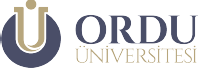 